Wiatr 15-05-2022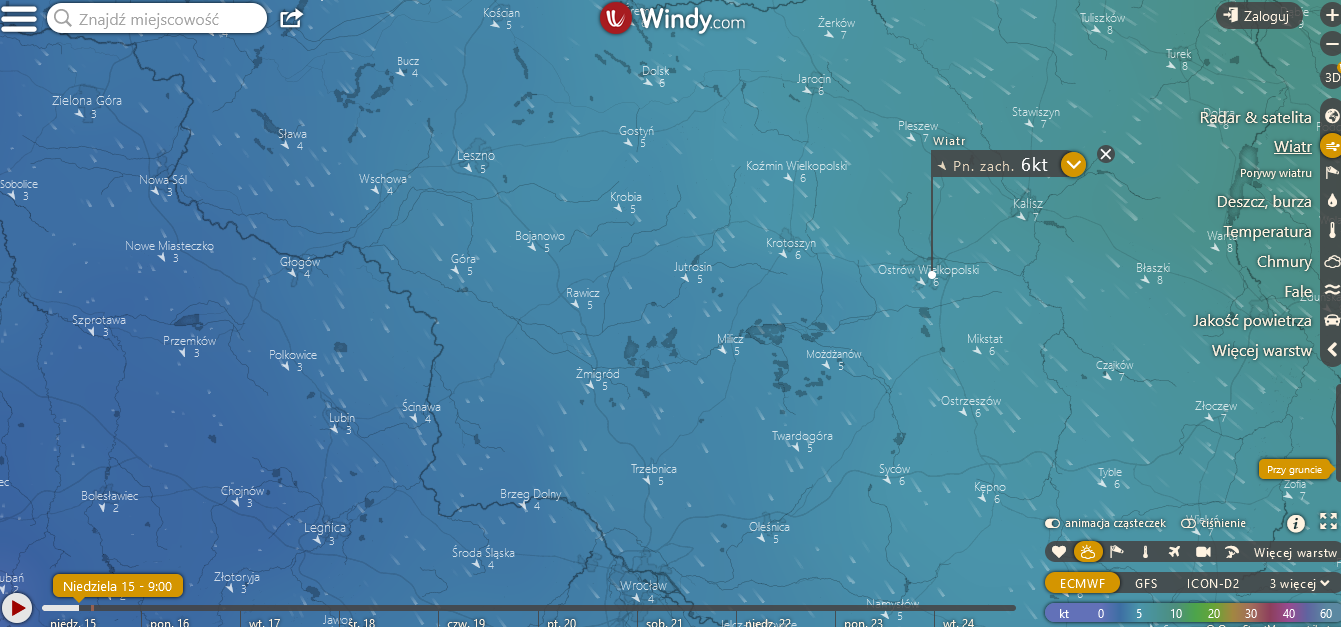 Zachmurzenie 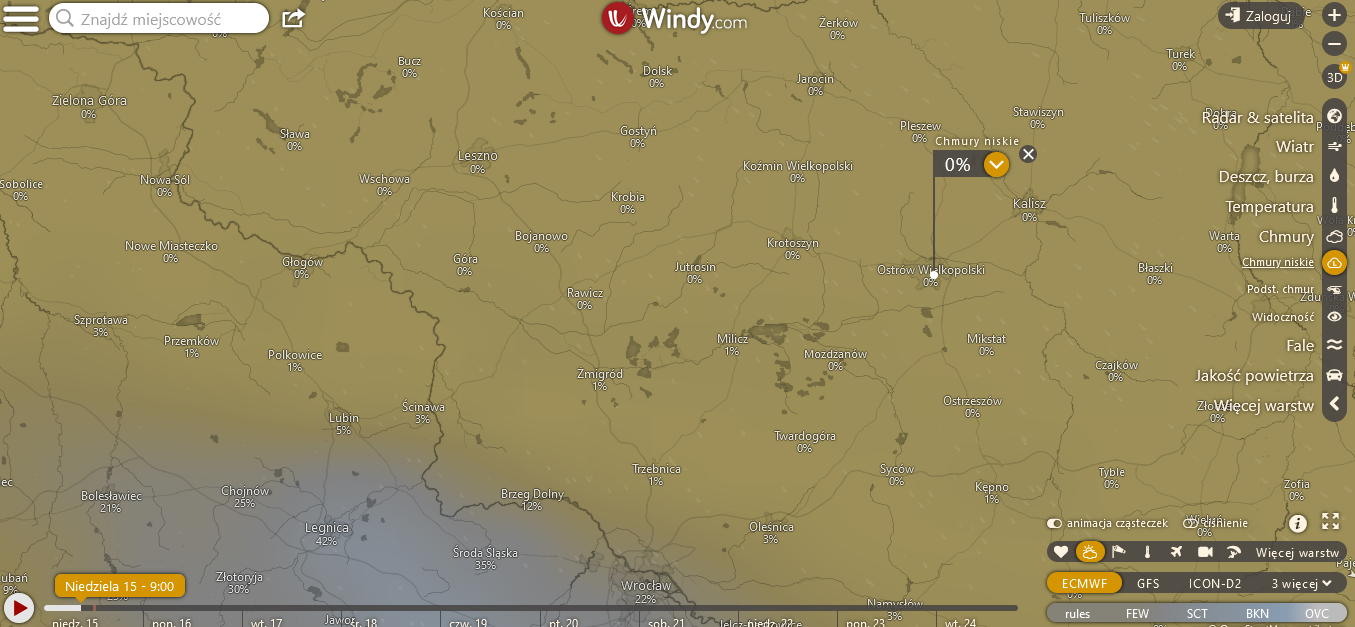 Temp.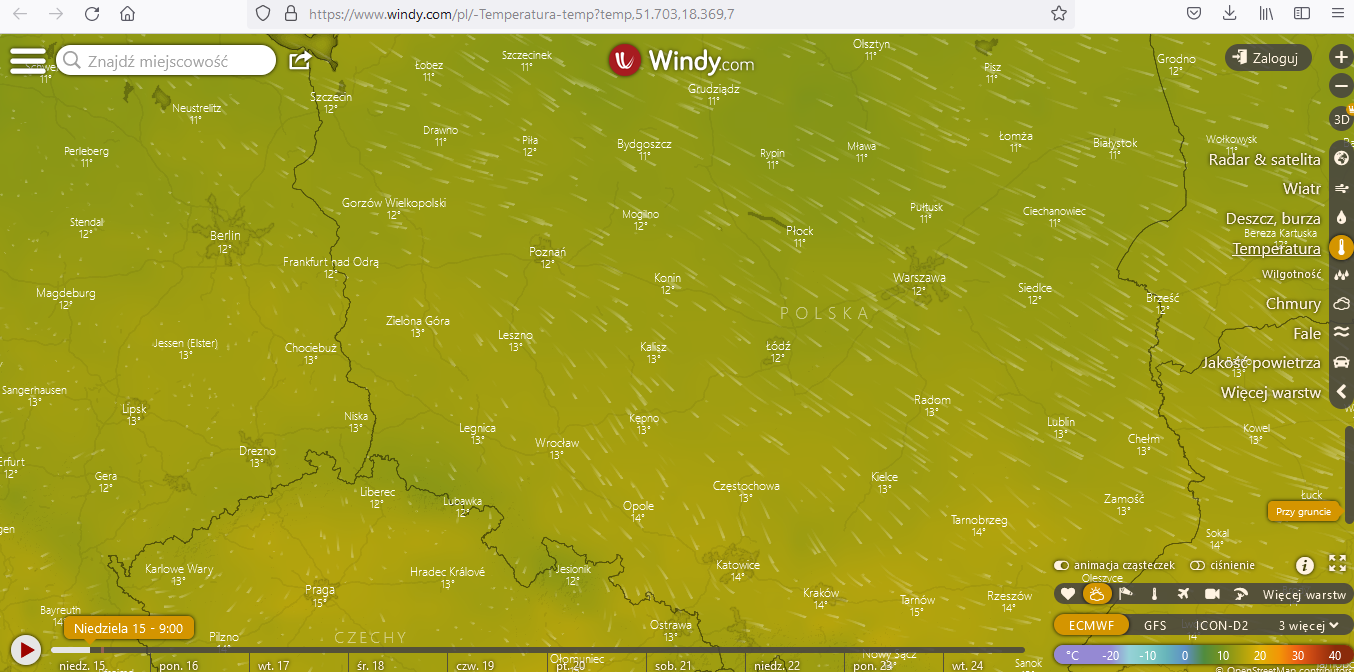 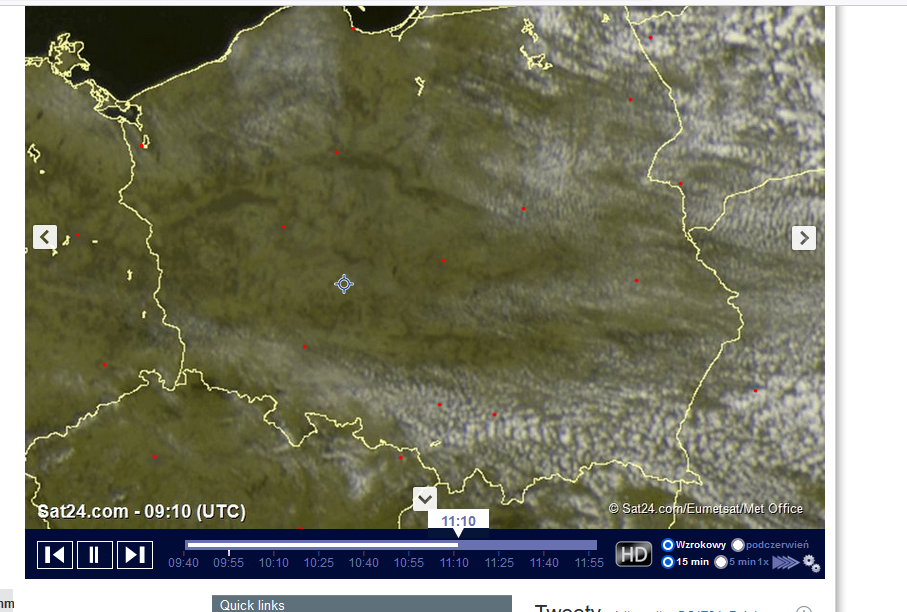 